Урок- тренинг по теме «Методы и приёмы технологии проблемного диалога». Разработала и провела  Бугай Надежда Петровна.Цель занятия: представить проблемно- диалогические методы и приёмы, которые позволяют ученикам ставить и решать учебные проблемы, побуждать к созданию своих гипотез, участвовать в учебном диалоге,  подводящему к знанию.Настрой на занятие. Все встают в круг и повторяют следующие слова:Пусть сегодня и всегдаХодит палочка добра.Не обижу, не солгу,Помогу и подскажу.Всё получится у нас.Мы ребята, просто-КЛАСС!2. Разобьёмся на группы для занятия (ответы на загадки)3.Тема нашего урока- тренинга: «Я- открываю знания»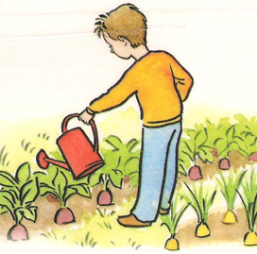 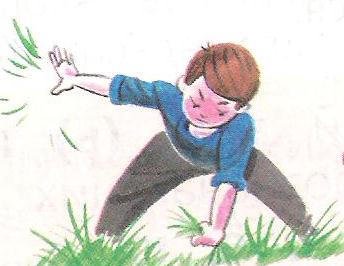 Я полью грядки.     Я полю грядки.     Соотнесите рисунки с предложениями и ответьте на три вопросы:                                        Что тебя удивило?Что не знают ученики?Какая будет тема занятия?-Определите свои знания по данной теме. Для этого каждый ответит на вопросы и по количеству ответов определит своё знание по «лесенке знаний»1.Обозначает буква разделительный мягкий знак звук?2.Какую роль играет буква разделительный мягкий знак в русском языке?3.Где в слове может находиться буква разделительный  мягкий знак?4.В каких случаях буквы Я Ю Е Ё И обозначают два звука?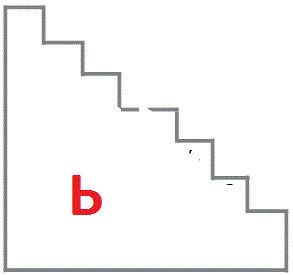 3.Что бы подняться по лесенке, нужно найти ответы на вопросы. Примемся за поиск решений.  Возьмите карточки- подсказки:Друзья                                                         ( друз, йа)  Вьюга                                                            (в, йуга)Варенье                                                        (вар,эн,йэ)Бельё                                                              (б, ил, йо)соловьи                                                    ( салав, йи)      Задания: 1.Обведите в словах букву разделительный мягкий знак, проговорите слово без буквы и определите роль разделительного  мягкого знака.2. Подчеркните букву, стоящую перед разделительным мягким знаком одной чертой. Сформулируйте  вывод:-после каких букв пишется буква разделительный мягкий знак.3. Подчеркните букву, стоящую после разделительного мягкого знака двумя чертами. Сформулируйте  вывод:-перед какими буквами пишется буква разделительный мягкий знак.4.Представьте  свои выводы в виде схемы.ЕЁ    Согласная буква      Ь                                   Я                                                                      Ю                                                                        И  4.Посмотрите на вторую часть карточки- подсказки. Найдите и соедините каждое слово с его звуковым обозначением. Какой вывод можно сделать о звуках, которые обозначают гласные буквы после разделительного мягкого знака.Где можно проверить правильность предположений?Сравни свой вывод с выводом в учебнике (с.32)-Откуда берутся знания?Как называют учёных, исследующих науку о языках? Выберите свой вариант:Натуралист;Лингвист (языковед)ИхтиологГде можно проверить предположение?4.Попробуйте определить, какому словарю соответствует словарная статья.А) орфографический                             1.АККУРАТНЫЙ-1. исполнительный,                                                                  точный.  Аккуратный ученик.                                                               Тщательно, искусно сделанный.                                                                  Аккуратная работа.Б ) толковый                                         2. Абажур, -а                                                              Абзац, -а, тв. – цемВ) синонимов                                        3. ВЕЖЛИВЫЙ, учтивый,                                                                предупредительный, обходительный,                                                                любезный                                                     4. Лёгкий- тяжёлый; лёгкий- трудный,                                                       лёгкий- мудреный   5.Вернёмся к исследуемой теме. Вставьте пропущенную букву в словах. Сформулируйте вопрос по теме занятия для группы.У февраля два друга – мете..  да в..юга.6. Вернёмся к вопросам, по которым определяли свои знания по теме. Подумайте, на сколько «выросли» собственные знания и отметьте их рост на лесенке.7. Делаем вывод (групповая работа).              Зачем нужно открывать знанияНастоящие знания     Важные умения     Хорошие качестваПрочитайте текст и проверьте гипотезы.